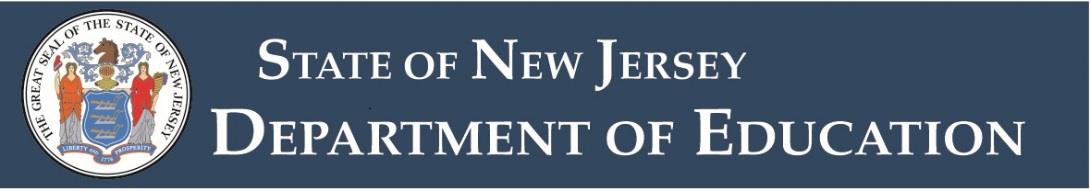 Teacher Leader
Standard CertificateEndorsement: 0199Note: Requirements, passing test scores, and fees are subject to change without notice.This endorsement authorizes the holder to assume responsibilities that are consistent with the Teacher Leader Model Standards, pursuant to N.J.S.A. 18A:26-2.19.f.Candidates must be recommended for New Jersey licensure by a New Jersey-approved teacher leader program provider. Candidates cannot apply for this endorsement on their own. Licensure Requirement Possess a New Jersey standard instructional certificate.Teacher Experience Requirement Demonstrate a minimum of four years of teaching experience under a valid New Jersey or out-of-state instructional certificate.Demonstrate a minimum of two effective or highly effective annual summative ratings in the three most recent years under the New Jersey evaluation system or appropriate equivalent criteria in another state.Coursework RequirementComplete a program of study with a Commissioner-approved teacher leader program provider.Performance Assessment RequirementPass a Commissioner-approved performance assessment.